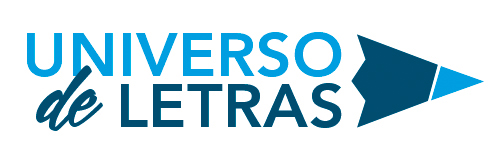 Madrid, 2 de marzo de 2017EL GRUPO PLANETA lanza UNIVERSO DE LETRAS,  una nueva plataforma para la autoedición en españolEl grupo editorial líder en español presenta su plataforma de autopublicación  que aúna edición independiente y garantía de calidadEL GRUPO PLANETA, el primer grupo editorial en España y América Latina y segundo grupo editorial en Francia, lanza Universo de Letras, una nueva plataforma de autoedición profesional que nace para dar servicio a quienes desean cumplir el sueño de ver publicado su libro.UNIVERSO DE LETRAS (www.universodeletras.com), facilita a los usuarios de la plataforma las herramientas y el asesoramiento necesarios para la autoedición de su libro, así como la producción tanto en formato papel como digital y una distribución en todos los canales de comercio electrónico.UNIVERSO DE LETRAS funcionará también como plataforma de observación que fomente el descubrimiento de nuevos autores por lo que aquellas obras que destaquen por su difusión serán valoradas para su posible publicación bajo aquel sello editorial del Grupo Planeta que mejor se ajuste a las características del título.El servicio estará desarrollado por la empresa LANTIA PUBLISHING, líder en servicios edioriales y de autopublicación y que recientemente ha sido premiada en Los Angeles con el prestigioso Red Herring Global Awards, por su tecnología innovadora y de última generación en la edición de libros.  ALGUNOS DATOS RELEVANTES. LA OPORTUNIDAD DE UN MERCADO AL ALZAEL GRUPO PLANETA lidera el mercado editorial en España y en América Latina, es el segundo en Francia y está entre los diez primeros del mundo. Cuenta con más de 100 sellos editoriales que abarcan todos los géneros literarios y un catálogo de más de 15.000 autores españoles y extranjeros, clásicos y contemporáneos.EL GRUPO PLANETA se ha caracterizado siempre por su carácter innovador, tanto en los contenidos como en productos y formatos, y también en su promoción y comercialización. La participación del Grupo ha permitido dinamizar el mundo de la edición y los medios de comunicación, así como el ocio, el entretenimiento y la formación con una apuesta empresarial novedosa, cada vez más transversal y siempre con la voluntad de liderar cada uno de los sectores donde nuestras empresas ejercen su actividad.LANTIA PUBLISHING nació en 2013 de la mano de Enrique Parrilla y Chema García y se ha posicionado como una compañía líder en la provisión de servicios de tecnología para  el sector editorial, especialmente en el ámbito de la autopublicación y autoedición asistida.En noviembre obtuvo el premio Red Herring Global, otorgado en Los Angeles por la revista norteamericana de tecnología y finanzas, como una de las cien empresas más innovadoras del panorama tecnológico europeo. El Red Herring ya ha sido entregado en ediciones anteriores a compañías de la talla  de Facebook, Twitter, YouTube, Skype o Google.EL MERCADO DE LA AUTOEDICIÓN. El mercado de la autopublicación está creciendo de forma exponencial en todo el mundo de la mano de las nuevas tecnologías como la impresión bajo demanda, la distribución digital y el comercio electrónico.La cifra de libros autopublicados en España en un año se estima en 14 500 títulos, según el estudio interior del libro 2015 realizado por FGEE. En EEUU, la autoedición es un mercado que se ha cuatriplicado en los últimos cinco años, de acuerdo con los datos de Bowker Self-Publishing Report Highlights. En el ámbito hispano, conforme a los datos de Lantia Publishing, el mercado de la autoedición se ha duplicado en el mismo periodo.Para más información sobre Universo de Letras:  universodeletras.com91 005 92 91 info@universoletras.com